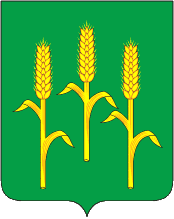 АДМИНИСТРАЦИЯмуниципального района «Мещовский район» Калужской областиПОСТАНОВЛЕНИЕ31 января 2024 г.		                   	           	                                                      № 18О внесении изменений в Постановление администрации муниципального района «Мещовский район» от 21.02.2019 № 122 «Об утверждении муниципальной программы муниципального района «Мещовский район» «Развитие общего и дополнительного образования в МР «Мещовский район»	Руководствуясь статьей 43 Федерального закона от 06.10.2003 № 131-ФЗ «Об общих принципах организации местного самоуправления в Российской Федерации», статьями 7, 35 Устава муниципального района «Мещовский район», администрация муниципального района «Мещовский район»                       ПОСТАНОВЛЯЕТ:	1. Внести изменения в муниципальную программу муниципального района «Мещовский район» «Развитие общего и дополнительного образования в МР «Мещовский район», утверждённую постановлением администрации муниципального района «Мещовский район» от 21.02.2019 № 122 согласно приложению.	2. Настоящее Постановление вступает в силу со дня его официального опубликования в районной газете «Восход», подлежит размещению на официальном сайте администрации муниципального района «Мещовский район» в информационно-телекоммуникационной сети «Интернет» и распространяется на правоотношения, возникшие с 01.01.2024.	           3. Контроль за исполнением настоящего Постановления возложить на заместителя Главы администрации Н.А. Аношкину.Глава администрации                                                                                            В.Г. Поляков                                                  Приложение                                                                                     к постановлению администрации                                                                      муниципального района                                                                    «Мещовский район»                                                                       от 31.01.2024         № 18ИЗМЕНЕНИЯ в муниципальную программу муниципального района «Мещовский район» «Развитие общего и дополнительного образования в МР «Мещовский район» 1. Пункт 7 Паспорта муниципальной программы «Развитие общего и дополнительного образования в МР «Мещовский район» изложить в новой редакции:  2. Пункт 8 Паспорта муниципальной программы муниципального района «Мещовский район» «Развитие общего и дополнительного образования в МР «Мещовский район» изложить в новой редакции:3.  Раздел 1.6. муниципальной программы муниципального района «Мещовский район» «Развитие общего и дополнительного образования в МР «Мещовский район» изложить в новой редакции:1.6. Объем финансовых ресурсов, необходимых для реализации муниципальной программы            (тыс. руб. в ценах каждого года)4. Пункт 8 Паспорта подпрограммы «Развитие дошкольного образования» подраздела 1.7.1 подпрограммы 1  «Развитие дошкольного образования»  раздела 1.7 муниципальной программы «Развитие общего и дополнительного образования в МР «Мещовский район» изложить в новой редакции:5.  Абзац 5 пункта 3 подраздела 1.7.1. подпрограммы «Развитие дошкольного образования» муниципальной программы муниципального района «Мещовский район» «Развитие общего и дополнительного образования в МР «Мещовский район» изложить в новой редакции:В целом объем финансирования мероприятий подпрограммы 1 составит 225327,67437 тыс. руб., в том числе областного 143 097,62144 тыс. руб. и местного бюджета составит 82 230,05293 тыс. руб.(тыс. руб. в ценах каждого года)6. Пункт 4 Паспорта подпрограммы 2 «Развитие общего образования» подраздела 1.7.2 подпрограммы 2  «Развитие общего образования»  раздела 1.7 муниципальной программы «Развитие общего и дополнительного образования в МР «Мещовский район» дополнить следующим подпунктом:7. Пункт 5 Паспорта подпрограммы 2 «Развитие общего образования» подраздела 1.7.2 подпрограммы 2  «Развитие общего образования»  раздела 1.7 муниципальной программы «Развитие общего и дополнительного образования в МР «Мещовский район» дополнить следующим подпунктом:8. Пункт 6 Паспорта подпрограммы 2 «Развитие общего образования» подраздела 1.7.2 подпрограммы 2  «Развитие общего образования»  раздела 1.7 муниципальной программы «Развитие общего и дополнительного образования в МР «Мещовский район» дополнить следующим подпунктом:9. Пункт 7 Паспорта подпрограммы 2 «Развитие общего образования» подраздела 1.7.2 подпрограммы 2  «Развитие общего образования»  раздела 1.7 муниципальной программы «Развитие общего и дополнительного образования в МР «Мещовский район» изложить в новой редакции:10. Пункт 8 Паспорта подпрограммы 2 «Развитие общего образования» подраздела 1.7.2 подпрограммы 2  «Развитие общего образования»  раздела 1.7 муниципальной программы «Развитие общего и дополнительного образования в МР «Мещовский район»  изложить в новой редакции:11. Пункт 2.2.2  Раздела 2 подпрограммы «Развитие общего образования» подраздела 1.7.2 подпрограммы 2  «Развитие общего образования»  раздела 1.7 муниципальной программы «Развитие общего и дополнительного образования в МР «Мещовский район» дополнить следующим подпунктом:12. Раздел 5 подпрограммы «Развитие общего образования» подраздела 1.7.2 подпрограммы 2  «Развитие общего образования»  раздела 1.7 муниципальной программы «Развитие общего и дополнительного образования в МР «Мещовский район» дополнить следующим пунктом:13. Абзац 4 пункта 3 подраздела 1.7. 2. подпрограммы 2  «Развитие общего образования»  раздела 1.7  муниципальной программы «Развитие общего и дополнительного образования в МР «Мещовский район» изложить в новой редакции:В целом объем финансирования мероприятий подпрограммы 2 составит 1 021 597,22209 тыс. руб., в том числе федерального 51 439,80753 тыс. руб., областного 674 049,61302 тыс. руб. и местного бюджета составит 296 107,80154 тыс. руб.       (тыс. руб. в ценах каждого года)14. Пункт 7 Паспорта подпрограммы 3  «Развитие дополнительного образования детей» подраздела 1.7.2 подпрограммы 3  «Развитие дополнительного образования детей»  раздела 1.7 муниципальной программы «Развитие общего и дополнительного образования в МР «Мещовский район»  изложить в новой редакции:15. Пункт 8 Паспорта подпрограммы 3  «Развитие дополнительного образования детей» подраздела 1.7.2 подпрограммы 3  «Развитие дополнительного образования детей»  раздела 1.7 муниципальной программы «Развитие общего и дополнительного образования в МР «Мещовский район»  изложить в новой редакции:16. Абзац 3 пункта 3 подраздела 1.7. 3. подпрограммы 3  «Развитие дополнительного образования детей» подраздела 1.7.2 подпрограммы 3  «Развитие дополнительного образования детей»  раздела 1.7 муниципальной программы «Развитие общего и дополнительного образования в МР «Мещовский район» изложить в новой редакции:         В целом объем финансирования мероприятий подпрограммы за счет средств муниципального бюджета составит 90 025,11539 тыс. рублей.(тыс. руб. в ценах каждого года)7.Сроки и этапы реализации муниципальной программы- 2026 годы, в один этап8. Объемы финансирования муниципальной программы за счет всех источников финансированияНаименование показателяВсего (тыс. руб.)в том числе по годам:в том числе по годам:в том числе по годам:в том числе по годам:в том числе по годам:в том числе по годам:в том числе по годам:в том числе по годам:8. Объемы финансирования муниципальной программы за счет всех источников финансированияНаименование показателяВсего (тыс. руб.)201920202021202220232024202520268. Объемы финансирования муниципальной программы за счет всех источников финансированияВСЕГО1 438 790,09543163 258,787165 460,80085188 929,432180 793,05643212 370,71673222 749,442218 164,77687620 713,923848. Объемы финансирования муниципальной программы за счет всех источников финансированияв том числе по источникам финансирования:8. Объемы финансирования муниципальной программы за счет всех источников финансированиясредства федерального бюджета57 340,47793003489,540949 016,0338 967,9775710 765,4003111 554,9733311 858,5047812 214,394658. Объемы финансирования муниципальной программы за счет всех источников финансированиясредства областного бюджета 817 393,0960695 005,32104 955,956104 880,658107 779,12672 135 123,47076124 881,18398124 950,49760161 849,242658. Объемы финансирования муниципальной программы за счет всех источников финансированиясредства муниципального бюджета 564 056,5214468 253,46757 015,3039175 032,74164 045,9521466 481,8456686 313,2846981 355,77449446 650,28654Наименование показателяВсегоВ том числе по годамВ том числе по годамВ том числе по годамВ том числе по годамВ том числе по годамВ том числе по годамВ том числе по годамВ том числе по годамНаименование показателяВсего20192020202120222023202420252026ВСЕГО 1 438 790,09543163 258,787165 460,80085188 929,432180 793,05643212 370,71673222 749,442218 164,77687620 713,92384в том числе:по подпрограммам:1. «Развитие дошкольного образования»225327,6743726 376,52221 197,6183724 712,85226  980,473630 865,832433 883,47330600,70530710,1982. «Развитие общего образования»1 021 597,22209115 667,688123 961,135141 014,03133 140,2031158 947,0346159 470,917158 763,24287564 283,811843. «Развитие дополнительного образования детей»90 025,115399 603,83910 242,7493911 106,6510 744,51759 959,7705313 814,89113 714,55310838,145Обеспечение реализации муниципальной программы101 840,0835811 610,73810 059,2980912 095,99 927,8622912 598,079215 580,16115 086,27614 881,769в том числе:- центральный аппарат 13 765,692951 538,9371 589,819441 635,8381 642,717711 799,77681 852,8681 852,8681 852,868- расходы на обеспечение функционирования системы образования района 81 927,8586310 071,8018 469,4786510 460,0628 285,1459 321,587412 271,57611 777,69111 270,518- Обеспечение деятельности со-ветников дирек-тора по воспита-нию и взаимо-действию с дет-скими обществ-енными объеди-нениями в обще-образовательных организациях6 146,53200001 476,7151 455,7171 758,383по источникам финансирования:в том числе:бюджетные ассигнования - итого1 438 790,09543163 258,787165 460,80085188 929,432180 793,05643212 370,71673222 749,442218 164,77687620 713,92384в том числе:- средства областного бюджета <*>817 393,0960695 005,32104 955,956104 880,658107 779,12672 135 123,47076124 881,18398124 950,49760161 849,24265- средства федерального бюджета <**>57 340,4779303489,540949 016,0338 967,9775710 765,4003111 554,9733311 858,5047812 214,39465иные источники (справочно) – итого564 056,5214468 253,46757 015,3039175 032,74164 045,9521466 481,8456686 313,2846981 355,77449446 650,28654в том числе:- средства местных бюджетов <***>564 056,5214468 253,46757 015,3039175 032,74164 045,9521466 481,8456686 313,2846981 355,77449446 650,28654<*> Финансирование программных мероприятий из областного бюджета будет осуществляться в пределах средств, предусмотренных законом Калужской области об областном бюджете на очередной финансовый год и на плановый период<**> Объемы финансирования за счет средств федерального бюджета будут ежегодно уточняться после принятия федерального закона о федеральном бюджете на очередной финансовый год и на плановый период<***> Объемы финансовых средств, направляемых на реализацию программных мероприятий из местных бюджетов, ежегодно уточняются в соответствии с решениями органов местного самоуправления муниципальных образований Калужской области о местных бюджетах<*> Финансирование программных мероприятий из областного бюджета будет осуществляться в пределах средств, предусмотренных законом Калужской области об областном бюджете на очередной финансовый год и на плановый период<**> Объемы финансирования за счет средств федерального бюджета будут ежегодно уточняться после принятия федерального закона о федеральном бюджете на очередной финансовый год и на плановый период<***> Объемы финансовых средств, направляемых на реализацию программных мероприятий из местных бюджетов, ежегодно уточняются в соответствии с решениями органов местного самоуправления муниципальных образований Калужской области о местных бюджетах<*> Финансирование программных мероприятий из областного бюджета будет осуществляться в пределах средств, предусмотренных законом Калужской области об областном бюджете на очередной финансовый год и на плановый период<**> Объемы финансирования за счет средств федерального бюджета будут ежегодно уточняться после принятия федерального закона о федеральном бюджете на очередной финансовый год и на плановый период<***> Объемы финансовых средств, направляемых на реализацию программных мероприятий из местных бюджетов, ежегодно уточняются в соответствии с решениями органов местного самоуправления муниципальных образований Калужской области о местных бюджетах<*> Финансирование программных мероприятий из областного бюджета будет осуществляться в пределах средств, предусмотренных законом Калужской области об областном бюджете на очередной финансовый год и на плановый период<**> Объемы финансирования за счет средств федерального бюджета будут ежегодно уточняться после принятия федерального закона о федеральном бюджете на очередной финансовый год и на плановый период<***> Объемы финансовых средств, направляемых на реализацию программных мероприятий из местных бюджетов, ежегодно уточняются в соответствии с решениями органов местного самоуправления муниципальных образований Калужской области о местных бюджетах<*> Финансирование программных мероприятий из областного бюджета будет осуществляться в пределах средств, предусмотренных законом Калужской области об областном бюджете на очередной финансовый год и на плановый период<**> Объемы финансирования за счет средств федерального бюджета будут ежегодно уточняться после принятия федерального закона о федеральном бюджете на очередной финансовый год и на плановый период<***> Объемы финансовых средств, направляемых на реализацию программных мероприятий из местных бюджетов, ежегодно уточняются в соответствии с решениями органов местного самоуправления муниципальных образований Калужской области о местных бюджетах<*> Финансирование программных мероприятий из областного бюджета будет осуществляться в пределах средств, предусмотренных законом Калужской области об областном бюджете на очередной финансовый год и на плановый период<**> Объемы финансирования за счет средств федерального бюджета будут ежегодно уточняться после принятия федерального закона о федеральном бюджете на очередной финансовый год и на плановый период<***> Объемы финансовых средств, направляемых на реализацию программных мероприятий из местных бюджетов, ежегодно уточняются в соответствии с решениями органов местного самоуправления муниципальных образований Калужской области о местных бюджетах<*> Финансирование программных мероприятий из областного бюджета будет осуществляться в пределах средств, предусмотренных законом Калужской области об областном бюджете на очередной финансовый год и на плановый период<**> Объемы финансирования за счет средств федерального бюджета будут ежегодно уточняться после принятия федерального закона о федеральном бюджете на очередной финансовый год и на плановый период<***> Объемы финансовых средств, направляемых на реализацию программных мероприятий из местных бюджетов, ежегодно уточняются в соответствии с решениями органов местного самоуправления муниципальных образований Калужской области о местных бюджетах<*> Финансирование программных мероприятий из областного бюджета будет осуществляться в пределах средств, предусмотренных законом Калужской области об областном бюджете на очередной финансовый год и на плановый период<**> Объемы финансирования за счет средств федерального бюджета будут ежегодно уточняться после принятия федерального закона о федеральном бюджете на очередной финансовый год и на плановый период<***> Объемы финансовых средств, направляемых на реализацию программных мероприятий из местных бюджетов, ежегодно уточняются в соответствии с решениями органов местного самоуправления муниципальных образований Калужской области о местных бюджетах<*> Финансирование программных мероприятий из областного бюджета будет осуществляться в пределах средств, предусмотренных законом Калужской области об областном бюджете на очередной финансовый год и на плановый период<**> Объемы финансирования за счет средств федерального бюджета будут ежегодно уточняться после принятия федерального закона о федеральном бюджете на очередной финансовый год и на плановый период<***> Объемы финансовых средств, направляемых на реализацию программных мероприятий из местных бюджетов, ежегодно уточняются в соответствии с решениями органов местного самоуправления муниципальных образований Калужской области о местных бюджетах<*> Финансирование программных мероприятий из областного бюджета будет осуществляться в пределах средств, предусмотренных законом Калужской области об областном бюджете на очередной финансовый год и на плановый период<**> Объемы финансирования за счет средств федерального бюджета будут ежегодно уточняться после принятия федерального закона о федеральном бюджете на очередной финансовый год и на плановый период<***> Объемы финансовых средств, направляемых на реализацию программных мероприятий из местных бюджетов, ежегодно уточняются в соответствии с решениями органов местного самоуправления муниципальных образований Калужской области о местных бюджетах8. Объемы финансирования подпрограммы за счет бюджетных ассигнований Наименование показателяВсего (тыс. руб.)в том числе по годамв том числе по годамв том числе по годамв том числе по годамв том числе по годамв том числе по годамв том числе по годамв том числе по годам8. Объемы финансирования подпрограммы за счет бюджетных ассигнований Наименование показателяВсего (тыс. руб.)201920202021202220232024202520268. Объемы финансирования подпрограммы за счет бюджетных ассигнований Всего за счет средств бюджетных ассигнований225327,6743726 376,52221 197,6183724 712,85226  980,473630 865,832433 883,47330600,70530710,1988. Объемы финансирования подпрограммы за счет бюджетных ассигнований в том числе:8. Объемы финансирования подпрограммы за счет бюджетных ассигнований средства федерального бюджета8. Объемы финансирования подпрограммы за счет бюджетных ассигнований средства областного бюджета143 097,6214416 310,97715 672,33417 050,94815 683,0036819 140,7147619 746,54819 746,54819 746,5488. Объемы финансирования подпрограммы за счет бюджетных ассигнований средства муниципального бюджета82 230,0529310 065,5455 525,284377 661,90411 297,4699211 725,1176414 136,92510 854,15710 963,65Наименование показателяВсегоВ том числе по годамВ том числе по годамВ том числе по годамВ том числе по годамВ том числе по годамВ том числе по годамВ том числе по годамНаименование показателяВсего20192020202120222023202420252026ВСЕГО225327,6743726 376,52221 197,6183724 712,85226  980,473630 865,832433 883,47330600,70530710,198в том числе:по источникам финансированияв том числе:бюджетные ассигнования - итого225327,6743726 376,52221 197,6183724 712,85226  980,473630 865,832433 883,47330600,70530710,198в том числе:- средства областного бюджета <*>143 097,6214416 310,97715 672,33417 050,94815 683,0036819 140,7147619 746,54819 746,54819 746,548- средства федерального бюджета <**>000000000иные источники (справочно) - итого82 230,0529310 065,5455 525,284377 661,90411 297,4699211 725,1176414 136,92510 854,15710 963,65в том числе:- средства местного бюджета <***>82 230,0529310 065,5455 525,284377 661,90411 297,4699211 725,1176414 136,92510 854,15710 963,65по участникам и источникам финансирования подпрограммы:Министерство образования и науки Калуж-ской области143 097,6214416 310,97715 672,33417 050,94815 683,0036819 140,7147619 746,54819 746,54819 746,548- средства областного бюджета <*>143 097,6214416 310,97715 672,33417 050,94815 683,0036819 140,7147619 746,54819 746,54819 746,548- средства федерального бюджета <**>000000000муниципаль-ный район «Мещовский район»82 230,0529310 065,5455 525,284377 661,90411 297,4699211 725,1176414 136,92510 854,15710 963,65в том числе:- средства местного бюджета<***>82 230,0529310 065,5455 525,284377 661,90411 297,4699211 725,1176414 136,92510 854,15710 963,65<*> Финансирование программных мероприятий из областного бюджета будет осуществляться в пределах средств, предусмотренных законом Калужской области об областном бюджете на очередной финансовый год и на плановый период.<**> объемы финансирования за счет средств федерального бюджета будут ежегодно уточняться после принятия федерального закона о федеральном бюджете на очередной финансовый год и на плановый период.<***> объемы финансовых средств, направляемых на реализацию программных мероприятий из местных бюджетов, ежегодно уточняются в соответствии с решениями органов местного самоуправления муниципальных образований Калужской области о местных бюджетах<*> Финансирование программных мероприятий из областного бюджета будет осуществляться в пределах средств, предусмотренных законом Калужской области об областном бюджете на очередной финансовый год и на плановый период.<**> объемы финансирования за счет средств федерального бюджета будут ежегодно уточняться после принятия федерального закона о федеральном бюджете на очередной финансовый год и на плановый период.<***> объемы финансовых средств, направляемых на реализацию программных мероприятий из местных бюджетов, ежегодно уточняются в соответствии с решениями органов местного самоуправления муниципальных образований Калужской области о местных бюджетах<*> Финансирование программных мероприятий из областного бюджета будет осуществляться в пределах средств, предусмотренных законом Калужской области об областном бюджете на очередной финансовый год и на плановый период.<**> объемы финансирования за счет средств федерального бюджета будут ежегодно уточняться после принятия федерального закона о федеральном бюджете на очередной финансовый год и на плановый период.<***> объемы финансовых средств, направляемых на реализацию программных мероприятий из местных бюджетов, ежегодно уточняются в соответствии с решениями органов местного самоуправления муниципальных образований Калужской области о местных бюджетах<*> Финансирование программных мероприятий из областного бюджета будет осуществляться в пределах средств, предусмотренных законом Калужской области об областном бюджете на очередной финансовый год и на плановый период.<**> объемы финансирования за счет средств федерального бюджета будут ежегодно уточняться после принятия федерального закона о федеральном бюджете на очередной финансовый год и на плановый период.<***> объемы финансовых средств, направляемых на реализацию программных мероприятий из местных бюджетов, ежегодно уточняются в соответствии с решениями органов местного самоуправления муниципальных образований Калужской области о местных бюджетах<*> Финансирование программных мероприятий из областного бюджета будет осуществляться в пределах средств, предусмотренных законом Калужской области об областном бюджете на очередной финансовый год и на плановый период.<**> объемы финансирования за счет средств федерального бюджета будут ежегодно уточняться после принятия федерального закона о федеральном бюджете на очередной финансовый год и на плановый период.<***> объемы финансовых средств, направляемых на реализацию программных мероприятий из местных бюджетов, ежегодно уточняются в соответствии с решениями органов местного самоуправления муниципальных образований Калужской области о местных бюджетах<*> Финансирование программных мероприятий из областного бюджета будет осуществляться в пределах средств, предусмотренных законом Калужской области об областном бюджете на очередной финансовый год и на плановый период.<**> объемы финансирования за счет средств федерального бюджета будут ежегодно уточняться после принятия федерального закона о федеральном бюджете на очередной финансовый год и на плановый период.<***> объемы финансовых средств, направляемых на реализацию программных мероприятий из местных бюджетов, ежегодно уточняются в соответствии с решениями органов местного самоуправления муниципальных образований Калужской области о местных бюджетах<*> Финансирование программных мероприятий из областного бюджета будет осуществляться в пределах средств, предусмотренных законом Калужской области об областном бюджете на очередной финансовый год и на плановый период.<**> объемы финансирования за счет средств федерального бюджета будут ежегодно уточняться после принятия федерального закона о федеральном бюджете на очередной финансовый год и на плановый период.<***> объемы финансовых средств, направляемых на реализацию программных мероприятий из местных бюджетов, ежегодно уточняются в соответствии с решениями органов местного самоуправления муниципальных образований Калужской области о местных бюджетах<*> Финансирование программных мероприятий из областного бюджета будет осуществляться в пределах средств, предусмотренных законом Калужской области об областном бюджете на очередной финансовый год и на плановый период.<**> объемы финансирования за счет средств федерального бюджета будут ежегодно уточняться после принятия федерального закона о федеральном бюджете на очередной финансовый год и на плановый период.<***> объемы финансовых средств, направляемых на реализацию программных мероприятий из местных бюджетов, ежегодно уточняются в соответствии с решениями органов местного самоуправления муниципальных образований Калужской области о местных бюджетах<*> Финансирование программных мероприятий из областного бюджета будет осуществляться в пределах средств, предусмотренных законом Калужской области об областном бюджете на очередной финансовый год и на плановый период.<**> объемы финансирования за счет средств федерального бюджета будут ежегодно уточняться после принятия федерального закона о федеральном бюджете на очередной финансовый год и на плановый период.<***> объемы финансовых средств, направляемых на реализацию программных мероприятий из местных бюджетов, ежегодно уточняются в соответствии с решениями органов местного самоуправления муниципальных образований Калужской области о местных бюджетах<*> Финансирование программных мероприятий из областного бюджета будет осуществляться в пределах средств, предусмотренных законом Калужской области об областном бюджете на очередной финансовый год и на плановый период.<**> объемы финансирования за счет средств федерального бюджета будут ежегодно уточняться после принятия федерального закона о федеральном бюджете на очередной финансовый год и на плановый период.<***> объемы финансовых средств, направляемых на реализацию программных мероприятий из местных бюджетов, ежегодно уточняются в соответствии с решениями органов местного самоуправления муниципальных образований Калужской области о местных бюджетах4.Задачи подпрограммы подпрограммы- реализация мероприятий по совершенствованию школьного пространства и (или) улучшению образовательного процесса, в том числе их материально-техническое оснащение5.Перечень основных мероприятий подпрограммы- реализация проекта школьных инициатив, разработанных обучающимися 9-11 классов общеобразовательных организаций Мещовского района и направленных на развитие школьной инфраструктуры;- реализация мероприятий по созданию, благоустройству, ремонту, техническому перевооружению объектов инфраструктуры и (или) предусматривающие приобретение товаров (работ, услуг) 6.Показатели подпрограммы- доля общеобразовательных организаций, в которых реализованы школьные инициативы 7.Сроки и этапы реализации муниципальной программы- 2026 годы, в один этап8. Объемы финансирования подпрограммы за счет бюджетных ассигнованийНаимено-вание показателяВсего (тыс. руб.)В том числе по годамВ том числе по годамВ том числе по годамВ том числе по годамВ том числе по годамВ том числе по годамВ том числе по годам8. Объемы финансирования подпрограммы за счет бюджетных ассигнованийНаимено-вание показателяВсего (тыс. руб.)201920202021202220232024202520268. Объемы финансирования подпрограммы за счет бюджетных ассигнованийВсего 1 021 597,22209115 667,688123 961,135141 014,03133 140,2031158 947,0346159 470,917158 763,24287564 283,811848. Объемы финансирования подпрограммы за счет бюджетных ассигнованийв том числе:8. Объемы финансирования подпрограммы за счет бюджетных ассигнованийсредства федерального бюджета51 439,8075303489,540949 016,0338 967,97769 347,7539110 157,4853310 461,0167810 526,346658. Объемы финансирования подпрограммы за счет бюджетных ассигнованийсредства областного бюджета674 049,6130278 694,34389 283,62287 829,7192 096,123115 923,6874105 076,40698105 145,7206142 032,359658. Объемы финансирования подпрограммы за счет бюджетных ассигнованийсредства местного бюджета296 107,8015436 973,34531 187,9720644 168,28732 076,102533 675,5932944 237,0246943 156,50549411 725,1055420242025202613.- доля общеобразовательных организаций, в которых реализованы школьные инициативы%не менее 5не менее 10не менее 1511.- реализация проекта школьных инициатив, разработанных обучающимися 9-11 классов общеобразовательных организаций Мещовского района и направленных на развитие школьной инфраструктуры, содержащие мероприятия по созданию, благоустройству, ремонту, техническому перевооружению объектов инфраструктуры и (или) предусматривающие приобретение товаров (работ, услуг)2024-2026Отдел образованияОбластной бюджетМуниципальный бюджетНаименование показателяВ том числе по годамВ том числе по годамВ том числе по годамВ том числе по годамВ том числе по годамВ том числе по годамВ том числе по годамВ том числе по годамВ том числе по годамНаименование показателяВсего20192020202120222023202420252026ВСЕГО 1 021 597,22209115 667,688123 961,135141 014,03133 140,2031158 947,0346159 470,917158 763,24287564 283,81184в том числе:по источникам финансирования:в том числе:бюджетные ассигнования - итого1 021 597,22209115 667,688123 961,135141 014,03133 140,2031158 947,0346159 470,917158 763,24287564 283,81184в том числе:- средства областного бюджета <1>674 049,6130278 694,34389 283,62287 829,7192 096,123115 923,6874105 076,40698105 145,7206142 032,35965- средства федерального бюджета <2>51 439,8075303489,540949 016,0338 967,97769 347,7539110 157,4853310 461,0167810 526,34665иные источни-ки (справочно) - итого296 107,8015436 973,34531 187,9720644 168,28732 076,102533 675,5932944 237,0246943 156,50549411 725,10554в том числе:средства местного бюджета296 107,8015436 973,34531 187,9720644 168,28732 076,102533 675,5932944 237,0246943 156,50549411 725,10554по участникам и источникам финансирования подпрограммыминистерство образования и науки Калуж-ской области674 049,6130278 694,34389 283,62287 829,7192 096,123115 923,6874105 076,40698105 145,7206142 032,35965в том числе:- средства областного бюджета <1>674 049,6130278 694,34389 283,62287 829,7192 096,123115 923,6874105 076,40698105 145,7206142 032,35965- средства федерального бюджета <2>51 439,8075303489,540949 016,0338 967,97769 347,7539110 157,4853310 461,0167810 526,34665муниципальный район «Мещовский район»296 107,8015436 973,34531 187,9720644 168,28732 076,102533 675,5932944 237,0246943 156,50549411 725,10554в том числе:- средства местного бюджета <3>296 107,8015436 973,34531 187,9720644 168,28732 076,102533 675,5932944 237,0246943 156,50549411 725,10554<1> Финансирование программных мероприятий из областного бюджета будет осуществляться в пределах средств, предусмотренных законом Калужской области об областном бюджете на очередной финансовый год и на плановый период.<2> Объемы финансирования за счет средств федерального бюджета будут ежегодно уточняться после принятия федерального закона о федеральном бюджете на очередной финансовый год и на плановый период<3> Объемы финансовых средств, направляемых на реализацию программных мероприятий из местных бюджетов, ежегодно уточняются в соответствии с решениями органов местного самоуправления муниципальных образований Калужской области о местных бюджетах<1> Финансирование программных мероприятий из областного бюджета будет осуществляться в пределах средств, предусмотренных законом Калужской области об областном бюджете на очередной финансовый год и на плановый период.<2> Объемы финансирования за счет средств федерального бюджета будут ежегодно уточняться после принятия федерального закона о федеральном бюджете на очередной финансовый год и на плановый период<3> Объемы финансовых средств, направляемых на реализацию программных мероприятий из местных бюджетов, ежегодно уточняются в соответствии с решениями органов местного самоуправления муниципальных образований Калужской области о местных бюджетах<1> Финансирование программных мероприятий из областного бюджета будет осуществляться в пределах средств, предусмотренных законом Калужской области об областном бюджете на очередной финансовый год и на плановый период.<2> Объемы финансирования за счет средств федерального бюджета будут ежегодно уточняться после принятия федерального закона о федеральном бюджете на очередной финансовый год и на плановый период<3> Объемы финансовых средств, направляемых на реализацию программных мероприятий из местных бюджетов, ежегодно уточняются в соответствии с решениями органов местного самоуправления муниципальных образований Калужской области о местных бюджетах<1> Финансирование программных мероприятий из областного бюджета будет осуществляться в пределах средств, предусмотренных законом Калужской области об областном бюджете на очередной финансовый год и на плановый период.<2> Объемы финансирования за счет средств федерального бюджета будут ежегодно уточняться после принятия федерального закона о федеральном бюджете на очередной финансовый год и на плановый период<3> Объемы финансовых средств, направляемых на реализацию программных мероприятий из местных бюджетов, ежегодно уточняются в соответствии с решениями органов местного самоуправления муниципальных образований Калужской области о местных бюджетах<1> Финансирование программных мероприятий из областного бюджета будет осуществляться в пределах средств, предусмотренных законом Калужской области об областном бюджете на очередной финансовый год и на плановый период.<2> Объемы финансирования за счет средств федерального бюджета будут ежегодно уточняться после принятия федерального закона о федеральном бюджете на очередной финансовый год и на плановый период<3> Объемы финансовых средств, направляемых на реализацию программных мероприятий из местных бюджетов, ежегодно уточняются в соответствии с решениями органов местного самоуправления муниципальных образований Калужской области о местных бюджетах<1> Финансирование программных мероприятий из областного бюджета будет осуществляться в пределах средств, предусмотренных законом Калужской области об областном бюджете на очередной финансовый год и на плановый период.<2> Объемы финансирования за счет средств федерального бюджета будут ежегодно уточняться после принятия федерального закона о федеральном бюджете на очередной финансовый год и на плановый период<3> Объемы финансовых средств, направляемых на реализацию программных мероприятий из местных бюджетов, ежегодно уточняются в соответствии с решениями органов местного самоуправления муниципальных образований Калужской области о местных бюджетах<1> Финансирование программных мероприятий из областного бюджета будет осуществляться в пределах средств, предусмотренных законом Калужской области об областном бюджете на очередной финансовый год и на плановый период.<2> Объемы финансирования за счет средств федерального бюджета будут ежегодно уточняться после принятия федерального закона о федеральном бюджете на очередной финансовый год и на плановый период<3> Объемы финансовых средств, направляемых на реализацию программных мероприятий из местных бюджетов, ежегодно уточняются в соответствии с решениями органов местного самоуправления муниципальных образований Калужской области о местных бюджетах<1> Финансирование программных мероприятий из областного бюджета будет осуществляться в пределах средств, предусмотренных законом Калужской области об областном бюджете на очередной финансовый год и на плановый период.<2> Объемы финансирования за счет средств федерального бюджета будут ежегодно уточняться после принятия федерального закона о федеральном бюджете на очередной финансовый год и на плановый период<3> Объемы финансовых средств, направляемых на реализацию программных мероприятий из местных бюджетов, ежегодно уточняются в соответствии с решениями органов местного самоуправления муниципальных образований Калужской области о местных бюджетах<1> Финансирование программных мероприятий из областного бюджета будет осуществляться в пределах средств, предусмотренных законом Калужской области об областном бюджете на очередной финансовый год и на плановый период.<2> Объемы финансирования за счет средств федерального бюджета будут ежегодно уточняться после принятия федерального закона о федеральном бюджете на очередной финансовый год и на плановый период<3> Объемы финансовых средств, направляемых на реализацию программных мероприятий из местных бюджетов, ежегодно уточняются в соответствии с решениями органов местного самоуправления муниципальных образований Калужской области о местных бюджетах<1> Финансирование программных мероприятий из областного бюджета будет осуществляться в пределах средств, предусмотренных законом Калужской области об областном бюджете на очередной финансовый год и на плановый период.<2> Объемы финансирования за счет средств федерального бюджета будут ежегодно уточняться после принятия федерального закона о федеральном бюджете на очередной финансовый год и на плановый период<3> Объемы финансовых средств, направляемых на реализацию программных мероприятий из местных бюджетов, ежегодно уточняются в соответствии с решениями органов местного самоуправления муниципальных образований Калужской области о местных бюджетах7.Сроки и этапы реализации муниципальной программы- 2026 годы, в один этап8. Объемы финансирования подпрограммы за счет средств бюджетных ассигнованийНаименование показателяВсего (тыс. руб.)В том числе по годамВ том числе по годамВ том числе по годамВ том числе по годамВ том числе по годамВ том числе по годамВ том числе по годамВ том числе по годам8. Объемы финансирования подпрограммы за счет средств бюджетных ассигнованийНаименование показателяВсего (тыс. руб.)201920202021202220232024202520268. Объемы финансирования подпрограммы за счет средств бюджетных ассигнованийВсего за счет средств областного бюджета90 025,115399 603,83910 242,7493911 106,6510 744,51759 959,7705313 814,89113 714,55310 838,1458. Объемы финансирования подпрограммы за счет средств бюджетных ассигнованийв том числе:8. Объемы финансирования подпрограммы за счет средств бюджетных ассигнованийсредства муниципального бюджета90 025,115399 603,83910 242,7493911 106,6510 744,51759 959,7705313 814,89113 714,55310 838,1458. Объемы финансирования подпрограммы за счет средств бюджетных ассигнованийсредства областного бюджета000000000Наименование показателяВсегоВ том числе по годамВ том числе по годамВ том числе по годамВ том числе по годамВ том числе по годамВ том числе по годамВ том числе по годамНаименование показателяВсего20192020202120222023202420252026ВСЕГО90 025,115399 603,83910 242,7493911 106,6510 744,51759 959,7705313 814,89113 714,55310 838,145в том числе:по источникам финансирования:в том числе:бюджетные ассигнования - итого90 025,115399 603,83910 242,7493911 106,6510 744,51759 959,7705313 814,89113 714,55310 838,145в том числе:- средства областного бюджета <*>000000000- средства федерального бюджета <**>000000000иные источники (справочно) - итого90 025,115399 603,83910 242,7493911 106,6510 744,51759 959,7705313 814,89113 714,55310 838,145в том числе:средства местного бюджета90 025,115399 603,83910 242,7493911 106,6510 744,51759 959,7705313 814,89113 714,55310 838,145по участникам и источникам финансирования подпрограммы:90 025,115399 603,83910 242,7493911 106,6510 744,51759 959,7705313 814,89113 714,55310 838,145в том числе:средства местного бюджета90 025,115399 603,83910 242,7493911 106,6510 744,51759 959,7705313 814,89113 714,55310 838,145средства областного бюджета <*>0,00,00,00,00,00,00,00,00,0средства федерального бюджета <**>0,00,00,00,00,00,00,00,00,0